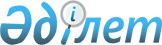 Бәйтерек ауданы Зеленов ауылдық округі Зеленое ауылының кейбір көшелерін қайта атау туралыБатыс Қазақстан облысы Бәйтерек ауданы Зеленов ауылдық округі әкімінің 2020 жылғы 31 қаңтардағы № 5 шешімі. Батыс Қазақстан облысының Әділет департаментінде 2020 жылғы 3 ақпанда № 6011 болып тіркелді
      Қазақстан Республикасының 2001 жылғы 23 қаңтардағы "Қазақстан Республикасындағы жергілікті мемлекеттік басқару және өзін-өзі басқару туралы" Заңына, Қазақстан Республикасының 1993 жылғы 8 желтоқсандағы "Қазақстан Республикасының әкімшілік-аумақтық құрылысы туралы" Заңына сәйкес, Зеленое ауылы халқының пікірін ескере отырып және Батыс Қазақстан облыстық ономастика комиссиясының қорытындысы негізінде, Зеленов ауылдық округінің әкімі ШЕШІМ ҚАБЫЛДАДЫ:
      1. Бәйтерек ауданы Зеленов ауылдық округі Зеленое ауылының кейбір көше атаулары:
      "Чапаев" көшесі – "Тәуелсіздік" көшесі;
      "Пролетарская" көшесі – "Бірлік" көшесі деп қайта аталсын.
      2. Осы шешімнің орындалуын бақылауды өзіме қалдырамын.
      3. Осы шешім алғашқы ресми жарияланған күнінен кейін күнтізбелік он күн өткен соң қолданысқа енгізіледі.
					© 2012. Қазақстан Республикасы Әділет министрлігінің «Қазақстан Республикасының Заңнама және құқықтық ақпарат институты» ШЖҚ РМК
				
      Әкім 

И. Давлетов
